T.C.
İSTANBUL VALİLİĞİ
İL SAĞLIK MÜDÜRLÜĞÜ
Zeynep Kamil Kadın ve Çocuk Hastalıkları Eğitim ve Araştırma Hastanesi Başhekimliğine,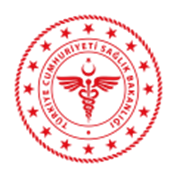 Yukarıda başlığı/konusu gösterilen tez çalışmamın kapak sayfası, giriş, özet, ana bölümler ve sonuç kısımlarından oluşan toplam……….sayfalık kısmına ilişkin, …../…../20… tarihinde şahsım ve tez danışmanım tarafından TURNITIN adlı intihal tespit programında taraması yapılmıştır.Tez Danışmanımın gözetiminde tamamladığım uzmanlık tezimin azami benzerlik oranlarına göre intihal içermediğini; aksinin tespit edileceği muhtemel durumda doğabilecek her türlü hukuki sorumluluğu kabul ettiğimi ve yukarıda vermiş olduğum bilgilerin doğru olduğunu beyan ederim.Gereğini saygılarımla arz ederim.Ekler: İntihal çıktısıAsistan Dr.                                                                        Tez Danışmanı ve Eğitim SorumlusuKurum Eğitim SorumlusuAdı SoyadıTC Kimlik No:Uzmanlık Dalı Tez DanışmanıTez AdıAlıntılar Dahil Taranan Tezin Benzerlik Yüzdesi (%)